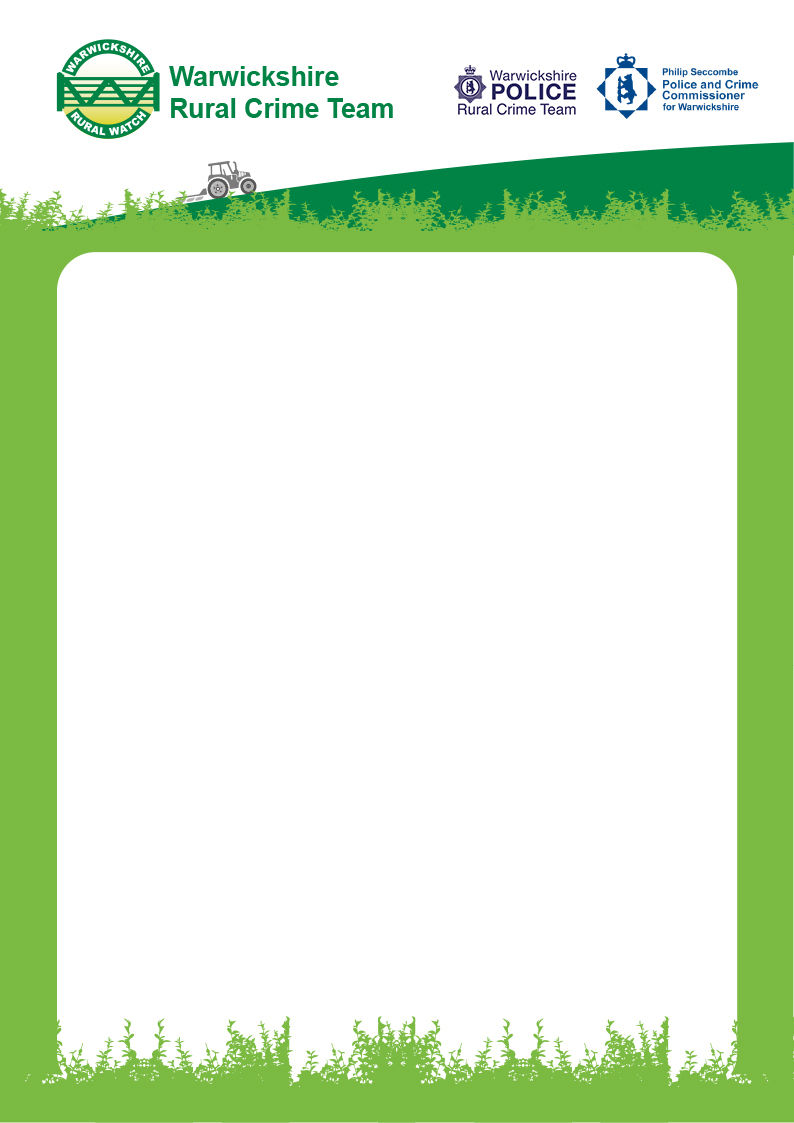 Security mark your vehicle to assist identification, this acts as a deterrent and also provides additional information on identification if stolen.  There are a number of ways to mark your quad/ATV, including visual marking and/or invisible marking using a forensic solution.  The CESAR System is the National security marking system of the Construction Equipment Association and Agricultural Engineers Association.  Ensure that you use visible warning labels on your vehicle and signs around your property  warning that security marking is used.  As well as the companies providing the security marking, signs are available on the Warwickshire Rural Watch Scheme, for further details email ruralcrimeteam@warwickshire.police.uk. Consider registering your vehicle details with the DVLA for Off Road Vehicles (details on our website) and asset organisations such as TER, The Equipment Register.Wherever possible store your quad/ATV in a secure building which is kept locked at all times.  A secure cage within the building provides additional security for the quad/ATV or park other vehicles or place obstructions around it to make it more difficult to remove.Fogging systems are available for buildings which will cloak the area in seconds if activated making it difficult to see. If there is no power to the building there are systems that operates from batteries, solar power and GSM.Alarm the building and if possible have CCTV in the building and outside which alerts you if triggered.  If you have to keep your quad/ATV outside, store away from view, especially from the road or public rights of way.  Have a specific area for storing valuable items such as your quad/ATV and other vehicles and equipment that you own then target harden that area with an alarm and cameras.